Publicado en  el 12/12/2016 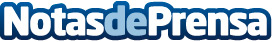 La Junta de Extremadura y la ONCE adaptan al braille el Plan Autonómico de Ayudas a la ViviendaLa Junta de Extremadura ha traducido al braille el Plan Autonómico de Ayudas a la Vivienda dentro de la adaptación a lectura fácil que promueve la administración autonómica a través de Plena Inclusión Extremadura, la Asociación de Asociaciones en Favor de las Personas con Discapacidad Intelectual (FEAPS)Datos de contacto:Nota de prensa publicada en: https://www.notasdeprensa.es/la-junta-de-extremadura-y-la-once-adaptan-al_1 Categorias: Extremadura Solidaridad y cooperación Medicina alternativa http://www.notasdeprensa.es